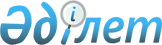 О назначении Булекпаева Е. К.Указ Президента Республики Казахстан от 8 декабря 2022 года № 45
      Назначить Булекпаева Ермаганбета Кабдуловича акимом Карагандинской области.       
					© 2012. РГП на ПХВ «Институт законодательства и правовой информации Республики Казахстан» Министерства юстиции Республики Казахстан
				
      Президент Республики Казахстан

К. ТОКАЕВ 
